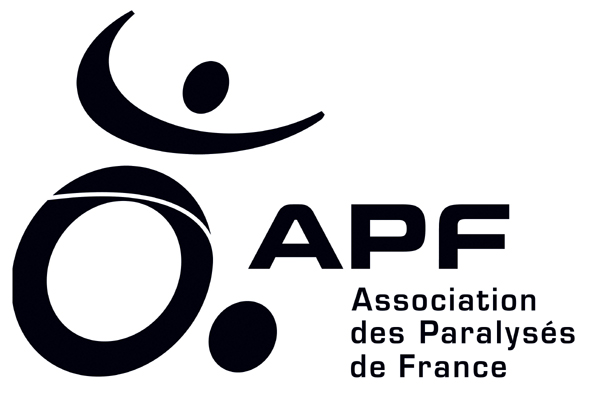 AGENDA DELEGATION APF DE LA SARTHE      1er semestre (janvier à juin) 2015					  1er semestre (janvier à juin) 2015Transport : pensez à réserver Mobili’TIS ou le minibus de la SETRAM en même temps que vous	         * Cochez la case. Pensez à adresser votre règlement AVANT les sorties.                 faites votre inscription, au risque de ne pas avoir votre transport !!!	                                  Certaines activités sont majorées du coût des accompagnateurs et du transport APF                    Vous savez que les places sont très limitées …1er semestre (janvier à juin) 2015					 	 1er semestre (janvier à juin) 2015	(Suite)         Transport : pensez à réserver Mobili’TIS ou le minibus de la SETRAM en même temps que vous	         * Cochez la case. Pensez à adresser votre règlement AVANT les sorties.                   faites votre inscription, au risque de ne pas avoir votre transport !!!	                                  Certaines activités sont majorées du coût des accompagnateurs et du transport APF                      Vous savez que les places sont très limitées …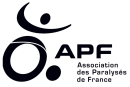     			1er semestre (janvier à juin) 2015						   1er semestre (janvier à juin) 2015	(Suite)Merci de bien vouloir nous retourner la partie à découper pour vous inscrire (conservez précieusement le tableau ci-dessous pour ne pas oublier les dates et informations utiles !)Merci de bien vouloir nous retourner la partie à découper pour vous inscrire (conservez précieusement le tableau ci-dessous pour ne pas oublier les dates et informations utiles !)Merci de bien vouloir nous retourner la partie à découper pour vous inscrire (conservez précieusement le tableau ci-dessous pour ne pas oublier les dates et informations utiles !)Merci de bien vouloir nous retourner la partie à découper pour vous inscrire (conservez précieusement le tableau ci-dessous pour ne pas oublier les dates et informations utiles !)Merci de bien vouloir nous retourner la partie à découper pour vous inscrire (conservez précieusement le tableau ci-dessous pour ne pas oublier les dates et informations utiles !)Merci de bien vouloir nous retourner la partie à découper pour vous inscrire (conservez précieusement le tableau ci-dessous pour ne pas oublier les dates et informations utiles !)Merci de bien vouloir nous retourner la partie à découper pour vous inscrire (conservez précieusement le tableau ci-dessous pour ne pas oublier les dates et informations utiles !)Merci de bien vouloir nous retourner la partie à découper pour vous inscrire (conservez précieusement le tableau ci-dessous pour ne pas oublier les dates et informations utiles !)NOM : ……………………………………. Prénom : ………………………………… : ……………………….. : ………………………..DATEHorairesHorairesACTIVITELieu de rendez-vousTARIFTARIFCHOIXACTIVITETARIFINSCRIPTION *(règlement à l’ordre de l’APF)Mardi6 janvier14 h 3016 h 3014 h 3016 h 30Groupe d’échangesSclérose en PlaquesDélégation--Mardi 6 janvier : groupe d’échanges SEP-Mercredi7 janvier14 h 3016 h 3014 h 3016 h 30Atelier créationDélégation5 €(janv. fév .mars)5 €(janv. fév .mars)Mercredi 7 janvier : atelier création5 €(janv. fév .mars)Jeudi8 janvier14 h 3017 h 0014 h 3017 h 00Permanence groupe relais La FlècheEspace Montréal, près de l'office de tourisme--Jeudi 8 janvier : permanence groupe relais La Flèche-Mardi13 janvier14 h 3016 h 3014 h 3016 h 30Permanence de Isabelle LEBOUCReprésentante à la MDPH(prendre RdV auprès de la délégation)Délégation--Mardi 13 janvier : permanence /représentante MDPH-Lundi19 janvier14 h 3017 h 1514 h 3017 h 15Atelier mémoireDélégationLundi 19 janvier : atelier mémoire-Mercredi21 janvier14 h 3016 h 3014 h 3016 h 30Atelier créationDélégation--Mercredi 21 janvier : atelier création-Jeudi22 janvier14 h 3016 h 3014 h 3016 h 30APF CaféGalette des roisDélégation--Jeudi 22 janvier : APF Café-Jeudi29 janvier12 h 0012 h 00Pizzeria « la Tagliatella(Speedpark)Sur placeZAC des portes de l’OcéaneSAINT-SATURNIN35 €(resto + bowling)35 €(resto + bowling)Jeudi 29 janvier : pizzeria + bowling35 €(resto + bowling)Jeudi29 janvier14 h 3016 h 3014 h 3016 h 30Bowling(Speedpark)Sur placeZAC des portes de l’OcéaneSAINT-SATURNIN10 €(bowling)10 €(bowling)Jeudi 29 janvier : bowling10 €(bowling)Mardi3 février14 h 3016 h 3014 h 3016 h 30Groupe d’échangesSclérose en PlaquesDélégation--Mardi 3 février : groupe d’échanges SEP-Mercredi4 février14 h 3016 h 3014 h 3016 h 30Atelier créationSalledes Ardrières--Mercredi 4 février : atelier création-Jeudi5 février14 h 3017 h 0014 h 3017 h 00Permanence du groupe relaisLa FlècheEspace Montréal, près de l'office de tourisme--Jeudi  5 février : permanence du groupe relaisLa Flèche-Information sera communiquée ultérieurementInformation sera communiquée ultérieurementInformation sera communiquée ultérieurementOpération ACCESSIBILITEOpération ACCESSIBILITE-Lundi16 févrierLundi16 février14 h 3017 h 15Atelier mémoireDélégation-Lundi 16 février : atelier mémoire-Mardi17 février14 h 3016 h 3014 h 3016 h 30Permanence de Isabelle LEBOUCReprésentante à la MDPH(prendre RdV auprès de la délégation)Délégation--Mardi 17 février : permanence de I. LEBOUC-Merci de bien vouloir nous retourner la partie à découper pour vous inscrire (conservez précieusement le tableau ci-dessous pour ne pas oublier les dates et informations utiles !)Merci de bien vouloir nous retourner la partie à découper pour vous inscrire (conservez précieusement le tableau ci-dessous pour ne pas oublier les dates et informations utiles !)Merci de bien vouloir nous retourner la partie à découper pour vous inscrire (conservez précieusement le tableau ci-dessous pour ne pas oublier les dates et informations utiles !)Merci de bien vouloir nous retourner la partie à découper pour vous inscrire (conservez précieusement le tableau ci-dessous pour ne pas oublier les dates et informations utiles !)Merci de bien vouloir nous retourner la partie à découper pour vous inscrire (conservez précieusement le tableau ci-dessous pour ne pas oublier les dates et informations utiles !)Merci de bien vouloir nous retourner la partie à découper pour vous inscrire (conservez précieusement le tableau ci-dessous pour ne pas oublier les dates et informations utiles !)NOM : ……………………………………. Prénom : …………………………………NOM : ……………………………………. Prénom : ………………………………… : ……………………….. : ……………………….. : ……………………….. : ………………………..DATEHorairesACTIVITELieu de rendez-vousTARIFCHOIXCHOIXACTIVITEACTIVITETARIFINSCRIPTION*(règlement à l’ordre de l’APF)Mercredi18 février14 h 3016 h 30Atelier créationDélégation-Mercredi 18 février : atelier créationMercredi 18 février : atelier création-Jeudi 26 février12 h 0016 h 00Repas convivialCOUSCOUS Salle BarbaraAllée de l’Aigle noir  LE MANSArrêt tram St-Martin15 €Jeudi 26 février : couscousJeudi 26 février : couscous15 €Lundi2  mars14 h 3017 h 15Atelier mémoireDélégation-Lundi 2 mars : atelier mémoireLundi 2 mars : atelier mémoire-Mardi3 mars14 h 3016 h 30Groupe d’échangesSclérose en PlaquesDélégation-Mardi 3 mars : groupe d’échanges SEPMardi 3 mars : groupe d’échanges SEP-Mercredi4  mars14 h 3016 h 30Atelier créationDélégation-Mercredi 4 mars : atelier créationMercredi 4 mars : atelier création-Jeudi5 mars14 h 3017 h 00Permanence du groupe relaisLa FlècheEspace Montréal, près de l'office de tourisme-Jeudi  5 mars : permanence du groupe relais de La FlècheJeudi  5 mars : permanence du groupe relais de La Flèche-Mardi10 mars14 h 3016 h 30Permanence de Isabelle LEBOUCReprésentante à la MDPH(prendre RdV auprès de la délégation)Délégation-Mardi 10 mars : permanence de I. LEBOUCMardi 10 mars : permanence de I. LEBOUC-Mercredi18 mars14 h 3016 h 30Atelier créationDélégation-Mercredi 18 mars : atelier créationMercredi 18 mars : atelier création-Jeudi19 mars14 h 3016 h 30APF CaféDélégationJeudi 19 mars : APF CaféJeudi 19 mars : APF Café-Jeudi26 mars9 h 0018 h 30Château de Montsoreau (49)Prévoir pique-nique (abrité)Parking de l’Intermarché Beauregard (rte d’Alençon)20 €Jeudi 26 mars : Château de MontsoreauJeudi 26 mars : Château de Montsoreau20 €Lundi30 mars14 h 3017 h 15Atelier mémoireDélégation-Lundi 30 mars : atelier mémoireLundi 30 mars : atelier mémoire-Mercredi1er avril14 h 3016 h 30Atelier créationDélégation5 €(avr. mai  juin)Mercredi 1er avril : atelier créationMercredi 1er avril : atelier création5 €(avr. mai  juin)Jeudi2 avril14 h 3017 h 00Permanence du groupe relaisLa FlècheEspace Montréal, près de l'office de tourisme-Jeudi 2 avril : permanence du groupe relais de La FlècheJeudi 2 avril : permanence du groupe relais de La FlècheMardi 7 avril 14 h 3016 h 30Groupe d’échangesSclérose en PlaquesDélégation-Mardi 7 avril : groupe d’échanges SEPMardi 7 avril : groupe d’échanges SEP-Mardi14 avril14 h 3016 h 30Permanence de Isabelle LEBOUCReprésentante à la MDPH(prendre RdV auprès de la délégation)Délégation-Mardi 14 avril : permanence de I. LEBOUCMardi 14 avril : permanence de I. LEBOUC-Jeudi16 avril14 h 3016 h 30APF Café à la brasserie « Avant Première »Place des Jacobins au MansCoût de votre consommationPrévoir monnaieJeudi 16 avril : APF Café à l’ «Avant Première»Jeudi 16 avril : APF Café à l’ «Avant Première»Coût de votre consommationPrévoir monnaieLundi27 avril14 h 3017 h 15Atelier mémoireDélégation-Lundi 27 avril : atelier mémoireLundi 27 avril : atelier mémoire-Merci de bien vouloir nous retourner la partie à découper pour vous inscrire (conservez précieusement le tableau ci-dessous pour ne pas oublier les dates et informations utiles !)Merci de bien vouloir nous retourner la partie à découper pour vous inscrire (conservez précieusement le tableau ci-dessous pour ne pas oublier les dates et informations utiles !)Merci de bien vouloir nous retourner la partie à découper pour vous inscrire (conservez précieusement le tableau ci-dessous pour ne pas oublier les dates et informations utiles !)Merci de bien vouloir nous retourner la partie à découper pour vous inscrire (conservez précieusement le tableau ci-dessous pour ne pas oublier les dates et informations utiles !)Merci de bien vouloir nous retourner la partie à découper pour vous inscrire (conservez précieusement le tableau ci-dessous pour ne pas oublier les dates et informations utiles !)Merci de bien vouloir nous retourner la partie à découper pour vous inscrire (conservez précieusement le tableau ci-dessous pour ne pas oublier les dates et informations utiles !)   DATEHorairesACTIVITELieu de rendez-vousTARIFCHOIXCHOIXACTIVITETARIFINSCRIPTION*(règlement à l’ordre de l’APF)Jeudi30 avril8 h 3018 h 30Musée des métiers de la chaussure (49)RestaurantParking de l’Intermarché Beauregard (rte d’Alençon)30 €Jeudi 30 avril : musée des métiers de la chaussure30 €Mardi5 mai14 h 3016 h 30Groupe d’échangesSclérose en PlaquesDélégation-Mardi 5 mai : groupe d’échanges SEP-Mercredi6 mai14 h 3016 h 30Atelier créationDélégation-Mercredi 6 mai : atelier création-Jeudi 7 mai14 h 3017 h 00Permanence du groupe relaisLa FlècheEspace Montréal, près de l'office de tourisme-Jeudi 7 mai : permanence du groupe relais de La Flèche-Du lundi 18au vendredi 22 maiDépart 9 hRetour 18 hSEJOUR DE LA DELEGATIONParking de l’Intermarché Beauregard (rte d’Alençon)Inscription provisoire pour recevoir les informations nécessaires 450 €(demande d’aide financièrepossible) 450 €(demande d’aide financièrepossible)Du lundi 18 au vendredi 22 mai : séjour de la délégationA préciserMercredi20 mai14 h 3016 h 30Atelier créationDélégation-Mercredi 20 mai : atelier création-Jeudi21 mai14 h 3016 h 30APF CaféDélégation-Jeudi 21 mai : APF Café-Jeudi28 mai9 h 0018 h 00Forteresse du Faucon noir (37)Prévoir pique-nique (abrité)Parking de l’Intermarché Beauregard (rte d’Alençon)10 €Jeudi 28 mai : forteresse du Faucon noir10 €Mardi 2 juin14 h 3016 h 30Groupe d’échangesSclérose en PlaquesDélégation-Mardi 2 juin : groupe d’échanges SEP-Mercredi3 juin14 h 3016 h 30Atelier créationDélégation-Mercredi 3 juin : atelier création-Jeudi4 juin14 h 3017 h 00Permanence du groupe relaisLa FlècheEspace Montréal, près de l'office de tourisme-Jeudi 4 juin : permanence du groupe relais de La Flèche-Samedi6 juin9 h 00A préciserVENTE DE BRIOCHES(Opération ressources)Merci de vous inscrire si vous êtes disponibles pour nous aider.Précisions communiquées fin maiMerci de vous inscrire si vous êtes disponibles pour nous aider.Précisions communiquées fin maiSamedi 6 juin : vente de brioches-Lundi8 juin14 h 3017 h 15Atelier mémoireDélégation-Lundi 8 juin : atelier mémoire-Mardi9 juin14 h 3016 h 30Permanence de Isabelle LEBOUCReprésentante à la MDPH(prendre RdV auprès de la délégation)Délégation-Mardi 9 juin : permanence de I. LEBOUC-Jeudi11 juin12 h 0016 h 30BarbecueCentre de loisirs des Etangs Chauds72100 LE MANS8 €Jeudi 11 juin : barbecue8 €Mercredi17 juin14 h 3016 h 30Atelier créationDélégation-Mercredi 17 juin : atelier créationJeudi25 juin8 h 3018 h 30Journée à St-MaloPrévoir pique-niqueSortie pouvant être annulée en cas de pluieParking de l’Intermarché Beauregard (rte d’Alençon)20 €Jeudi 25 juin : journée à St-Malo20 €